N° d’adhésion : ……………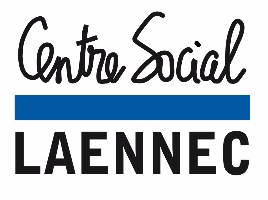 Année 2023/2024Fiche SantéNom :      Prénom : Date de naissanceLieu de naissance		Médecin traitant		Médecin traitant		Médecin traitant		Médecin traitant		Médecin traitant		Médecin traitantNom / PrénomTéléphoneAdresseParentsParentsParentsParentsParentsParentsSituation familialeResponsable 1Responsable 1Responsable 2Responsable 2Responsable 2Nom / PrénomAdresseTéléphone FixeTéléphone PortableTéléphone EmployeurVaccination obligatoireVaccination obligatoireVaccination obligatoireVaccination obligatoireVaccination obligatoireVaccination obligatoireLa primo vaccination pour le DT Polio (2 injections et un rappel à 11 mois) est obligatoire chez l’enfant. Deux rappels jusqu’à l’âge de 13 ans sont obligatoires pour la poliomyélite.DT Polio*	Oui   Non(2)Année du dernier rappel* : La primo vaccination pour le DT Polio (2 injections et un rappel à 11 mois) est obligatoire chez l’enfant. Deux rappels jusqu’à l’âge de 13 ans sont obligatoires pour la poliomyélite.DT Polio*	Oui   Non(2)Année du dernier rappel* : La primo vaccination pour le DT Polio (2 injections et un rappel à 11 mois) est obligatoire chez l’enfant. Deux rappels jusqu’à l’âge de 13 ans sont obligatoires pour la poliomyélite.DT Polio*	Oui   Non(2)Année du dernier rappel* : La primo vaccination pour le DT Polio (2 injections et un rappel à 11 mois) est obligatoire chez l’enfant. Deux rappels jusqu’à l’âge de 13 ans sont obligatoires pour la poliomyélite.DT Polio*	Oui   Non(2)Année du dernier rappel* : La primo vaccination pour le DT Polio (2 injections et un rappel à 11 mois) est obligatoire chez l’enfant. Deux rappels jusqu’à l’âge de 13 ans sont obligatoires pour la poliomyélite.DT Polio*	Oui   Non(2)Année du dernier rappel* : La primo vaccination pour le DT Polio (2 injections et un rappel à 11 mois) est obligatoire chez l’enfant. Deux rappels jusqu’à l’âge de 13 ans sont obligatoires pour la poliomyélite.DT Polio*	Oui   Non(2)Année du dernier rappel* : Nom du vaccin*REVAXIS			REPEVAX			PENTAVACBOOSTRIXTETRA		TETRAVAC-ACELLULAIRE              INFANRIXHEXAINFANRIXTETRA, 		INFANRIXQUINTA		IMOVAX POLIOVaccin étranger (3)                                       HEXYON	(2)Si non, merci de joindre le certificat de contre-indication correspondant.  (3) Si le vaccin a été effectué à l’étranger et n’est pas répertorié dans la liste, veuillez transmettre le certificat de vaccination correspondant.Nom du vaccin*REVAXIS			REPEVAX			PENTAVACBOOSTRIXTETRA		TETRAVAC-ACELLULAIRE              INFANRIXHEXAINFANRIXTETRA, 		INFANRIXQUINTA		IMOVAX POLIOVaccin étranger (3)                                       HEXYON	(2)Si non, merci de joindre le certificat de contre-indication correspondant.  (3) Si le vaccin a été effectué à l’étranger et n’est pas répertorié dans la liste, veuillez transmettre le certificat de vaccination correspondant.Nom du vaccin*REVAXIS			REPEVAX			PENTAVACBOOSTRIXTETRA		TETRAVAC-ACELLULAIRE              INFANRIXHEXAINFANRIXTETRA, 		INFANRIXQUINTA		IMOVAX POLIOVaccin étranger (3)                                       HEXYON	(2)Si non, merci de joindre le certificat de contre-indication correspondant.  (3) Si le vaccin a été effectué à l’étranger et n’est pas répertorié dans la liste, veuillez transmettre le certificat de vaccination correspondant.Nom du vaccin*REVAXIS			REPEVAX			PENTAVACBOOSTRIXTETRA		TETRAVAC-ACELLULAIRE              INFANRIXHEXAINFANRIXTETRA, 		INFANRIXQUINTA		IMOVAX POLIOVaccin étranger (3)                                       HEXYON	(2)Si non, merci de joindre le certificat de contre-indication correspondant.  (3) Si le vaccin a été effectué à l’étranger et n’est pas répertorié dans la liste, veuillez transmettre le certificat de vaccination correspondant.Nom du vaccin*REVAXIS			REPEVAX			PENTAVACBOOSTRIXTETRA		TETRAVAC-ACELLULAIRE              INFANRIXHEXAINFANRIXTETRA, 		INFANRIXQUINTA		IMOVAX POLIOVaccin étranger (3)                                       HEXYON	(2)Si non, merci de joindre le certificat de contre-indication correspondant.  (3) Si le vaccin a été effectué à l’étranger et n’est pas répertorié dans la liste, veuillez transmettre le certificat de vaccination correspondant.Nom du vaccin*REVAXIS			REPEVAX			PENTAVACBOOSTRIXTETRA		TETRAVAC-ACELLULAIRE              INFANRIXHEXAINFANRIXTETRA, 		INFANRIXQUINTA		IMOVAX POLIOVaccin étranger (3)                                       HEXYON	(2)Si non, merci de joindre le certificat de contre-indication correspondant.  (3) Si le vaccin a été effectué à l’étranger et n’est pas répertorié dans la liste, veuillez transmettre le certificat de vaccination correspondant.Maladies/allergiesAsthme*(4)							Oui   NonAllergies alimentaires*(4)						Oui   NonAllergies médicamenteuses*(4)					Oui   NonAutres allergies (animaux, pollen,…)*(4)				Oui   NonSi oui dans l’un des cas précédents, précisez la cause de l'allergie, les signes évocateurs et la conduite à tenir:Votre enfant présente des difficultés de santé particulières* :		Oui   NonSi oui, précisez lesquellesVotre enfant bénéficie d’un PAI (Projet d’accueil Individualisé)*(4): 		Oui   Non(4) Dans ce cas, pour un meilleur accueil de votre enfant, merci de prendre contact avec les responsables d’activitésMaladies/allergiesAsthme*(4)							Oui   NonAllergies alimentaires*(4)						Oui   NonAllergies médicamenteuses*(4)					Oui   NonAutres allergies (animaux, pollen,…)*(4)				Oui   NonSi oui dans l’un des cas précédents, précisez la cause de l'allergie, les signes évocateurs et la conduite à tenir:Votre enfant présente des difficultés de santé particulières* :		Oui   NonSi oui, précisez lesquellesVotre enfant bénéficie d’un PAI (Projet d’accueil Individualisé)*(4): 		Oui   Non(4) Dans ce cas, pour un meilleur accueil de votre enfant, merci de prendre contact avec les responsables d’activitésMaladies/allergiesAsthme*(4)							Oui   NonAllergies alimentaires*(4)						Oui   NonAllergies médicamenteuses*(4)					Oui   NonAutres allergies (animaux, pollen,…)*(4)				Oui   NonSi oui dans l’un des cas précédents, précisez la cause de l'allergie, les signes évocateurs et la conduite à tenir:Votre enfant présente des difficultés de santé particulières* :		Oui   NonSi oui, précisez lesquellesVotre enfant bénéficie d’un PAI (Projet d’accueil Individualisé)*(4): 		Oui   Non(4) Dans ce cas, pour un meilleur accueil de votre enfant, merci de prendre contact avec les responsables d’activitésMaladies/allergiesAsthme*(4)							Oui   NonAllergies alimentaires*(4)						Oui   NonAllergies médicamenteuses*(4)					Oui   NonAutres allergies (animaux, pollen,…)*(4)				Oui   NonSi oui dans l’un des cas précédents, précisez la cause de l'allergie, les signes évocateurs et la conduite à tenir:Votre enfant présente des difficultés de santé particulières* :		Oui   NonSi oui, précisez lesquellesVotre enfant bénéficie d’un PAI (Projet d’accueil Individualisé)*(4): 		Oui   Non(4) Dans ce cas, pour un meilleur accueil de votre enfant, merci de prendre contact avec les responsables d’activitésMaladies/allergiesAsthme*(4)							Oui   NonAllergies alimentaires*(4)						Oui   NonAllergies médicamenteuses*(4)					Oui   NonAutres allergies (animaux, pollen,…)*(4)				Oui   NonSi oui dans l’un des cas précédents, précisez la cause de l'allergie, les signes évocateurs et la conduite à tenir:Votre enfant présente des difficultés de santé particulières* :		Oui   NonSi oui, précisez lesquellesVotre enfant bénéficie d’un PAI (Projet d’accueil Individualisé)*(4): 		Oui   Non(4) Dans ce cas, pour un meilleur accueil de votre enfant, merci de prendre contact avec les responsables d’activitésMaladies/allergiesAsthme*(4)							Oui   NonAllergies alimentaires*(4)						Oui   NonAllergies médicamenteuses*(4)					Oui   NonAutres allergies (animaux, pollen,…)*(4)				Oui   NonSi oui dans l’un des cas précédents, précisez la cause de l'allergie, les signes évocateurs et la conduite à tenir:Votre enfant présente des difficultés de santé particulières* :		Oui   NonSi oui, précisez lesquellesVotre enfant bénéficie d’un PAI (Projet d’accueil Individualisé)*(4): 		Oui   Non(4) Dans ce cas, pour un meilleur accueil de votre enfant, merci de prendre contact avec les responsables d’activitésAssurance - Mutuelle   qui couvre l’enfantAssurance - Mutuelle   qui couvre l’enfantAssurance - Mutuelle   qui couvre l’enfantAssurance - Mutuelle   qui couvre l’enfantAssurance - Mutuelle   qui couvre l’enfantAssurance - Mutuelle   qui couvre l’enfantn° CAFn° CAFMutuelleMutuelleRepasLorsque votre enfant prendra des repas au sein de notre structure ou sous notre responsabilité :  Repas toutes viandes Repas sans porc Repas sans viande (poisson)Autorisation de soinsJe soussigné(e) , responsable légal(e) de , autorise le personnel du Centre social à prendre toutes les mesures rendues nécessaires par l’état de santé de l’enfant, et à faire pratiquer les soins (traitements, anesthésies...) ou hospitalisation, en cas d’urgence.Hôpital de référence : Autorisations diversesPhotosDans le cadre des activités au sein de l’ALSH, les animateurs peuvent être amenés à prendre des photos. Si nous voulons les afficher ou les insérer dans des publications en lien avec nos activités (site internet et page Facebook du Centre Social, affichage dans les locaux pour des expositions, etc.), il nous faut votre accord.J’autorise l’équipe à utiliser les photos de mon enfant, seul ou en groupe, pour des affichages et des publications : papier internetSorties :                       J’autorise mon enfant à participer à toutes les activités et les sorties.Sorties baignade                                                    J’autorise mon enfant à participer aux sorties baignade.DéchargePour que des personnes autres que vous (nourrice, grands-parents, voisins, famille…) puissent récupérer votre enfant, cette décharge est OBLIGATOIRE. Aucun mineur ne sera autorisé à venir chercher un enfant.Je soussigné(e) , responsable légal(e) de , autorise :Nom / prénom    qualité : Adresse        téléphone : Nom / prénom    qualité : Adresse    Téléphone : Nom / prénom    qualité : Adresse    Téléphone : A Lyon, le 	Signature